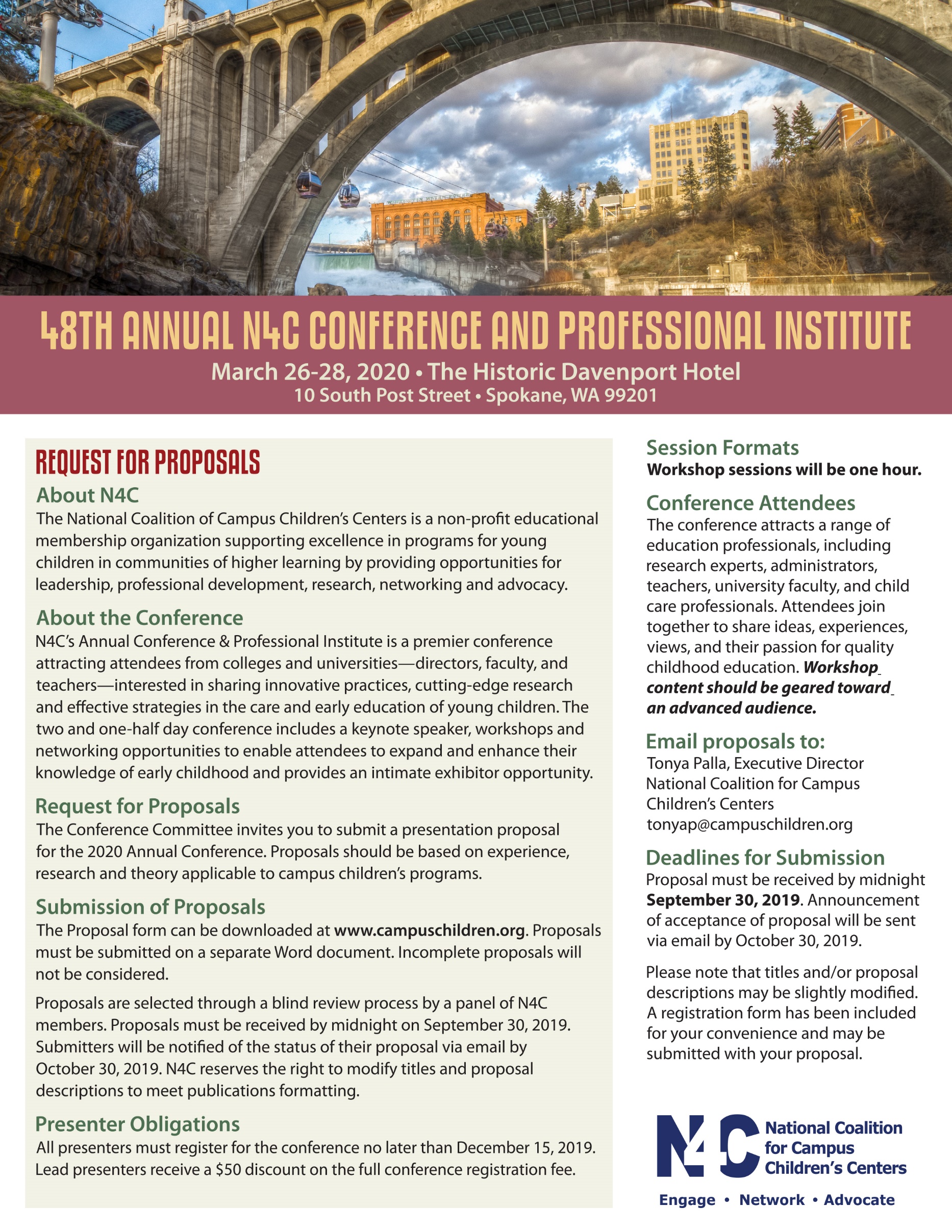 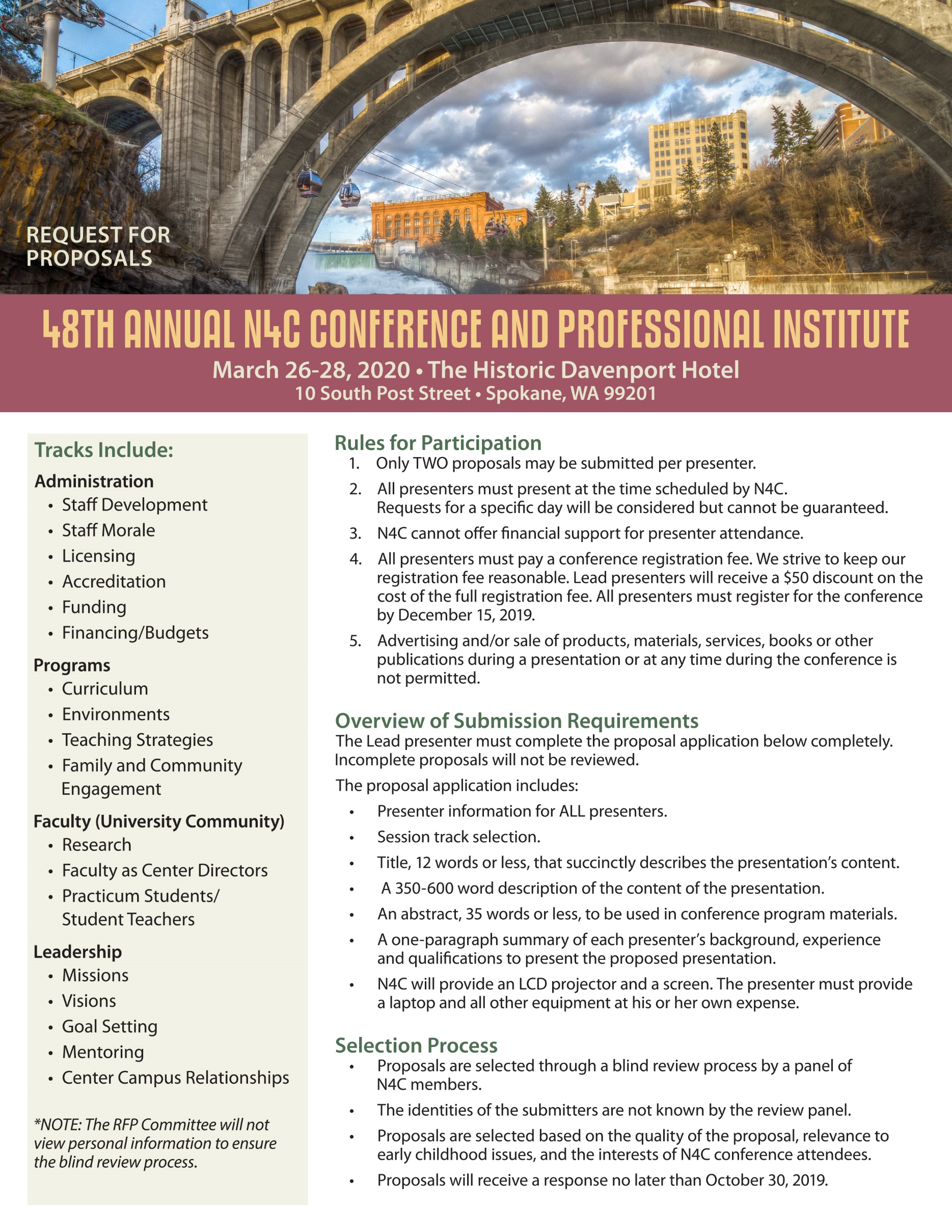 Request for Proposals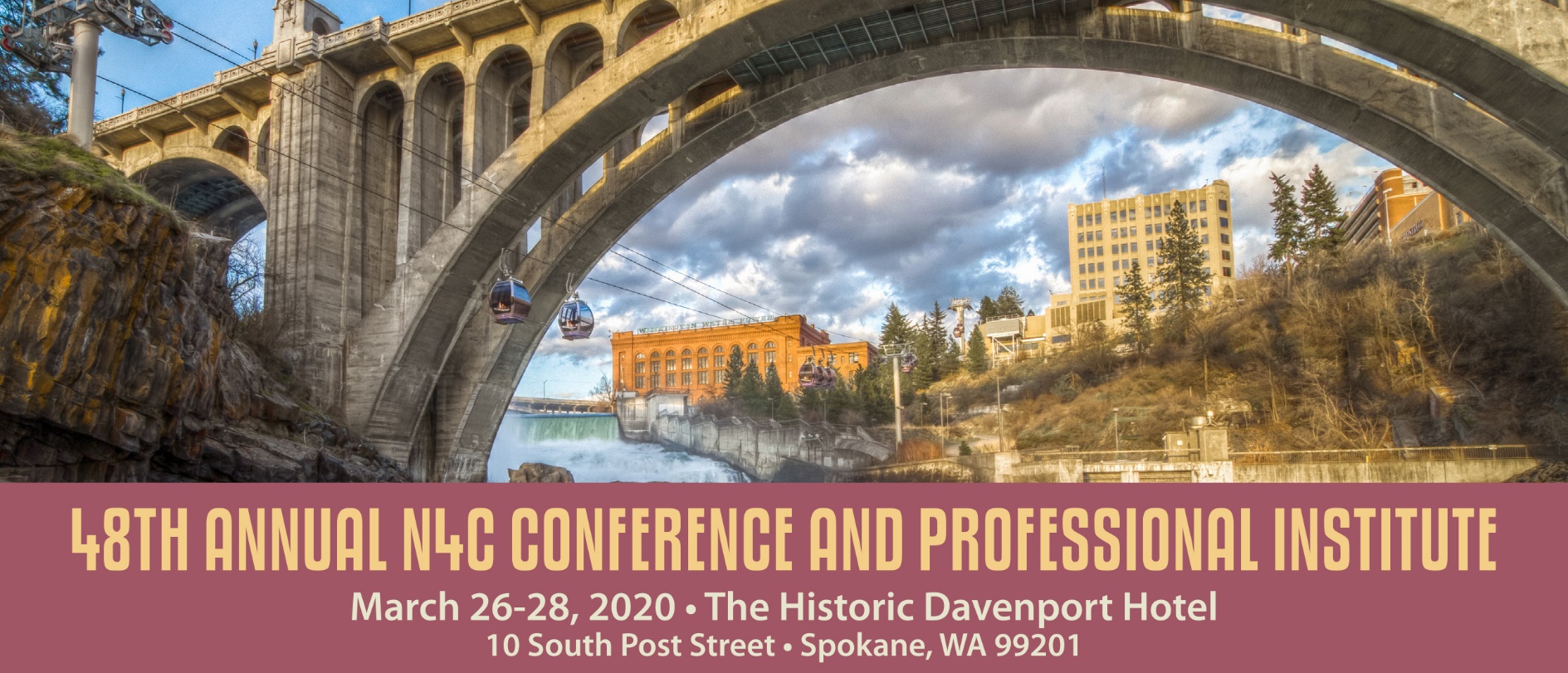 Please answer these questions below.SECTION 1: Presenter InformationAll presenters must complete this information. Please include professional designation after your name.Lead Presenter’s Name and Title: Co-presenter(s)’ Name(s) and Title(s): 1) 2) 3) Organization/University: Lead Presenter’s Mailing Address/City/State/Zip Lead Presenter’s Office Phone: 	Fax: Emails of All Presenters:1) 2) 3) Do you have a preferred day for presenting?   YES   or   NO    Choose which day:  THURS.  FRI.   SAT.) We will try to respect your request but please keep in mind that these days CANNOT be guaranteed. The conference will run all day Thursday, Friday and half day Saturday.Do you have special needs that we can assist you with? SECTION 2: Audio Visual Equipment - N4C GuidelinesAll presenters will receive a screen and LCD projector free of charge. The presenter MUST bring his or her own laptop if required for the presentation. All other equipment should be ordered through the hotel’s audiovisual company including sound, DVD and/or CD players or Internet connections.SECTION 3: TrackWhich track is the best fit for your session? Please choose one: Administration  Programs  Faculty (University Community)  LeadershipSECTION 4: Proposal Title Title for your presentation: Titles are limited to 12 words. N4C reserves the right to abbreviate titles if necessary. The title should clearly indicate the topic of the presentation.SECTION 5: Proposal Description and AbstractALL 4 items listed below MUST be included in the PROPOSAL DESCRIPTION (350-600 words). Incomplete Proposal Descriptions will not be reviewed.•	The goal and/or purpose of the presentation.•	The relevance of the topic to early childhood education.•	A brief description of the presentation’s overall content, including any major theories, philosophies, and approaches that 
will be highlighted.•	A minimum of three learning outcomes.The ABSTRACT must be 35 words or less. It will be used in conference program materials.SECTION 6: Qualification SummaryA brief one- paragraph summary of the qualifications, both experience and education, that qualifies EACH presenter to present this.Deadlines for SubmissionProposal must be received by September 30, 2019. Announcement of acceptance of proposal will be sent via email by October 30, 2019. Please note that titles and/or proposal descriptions may be slightly modified.Submission of ProposalsAll proposals must be submitted electronically in the format outlined above and will be selected by a blind review process. Incomplete proposals will not be considered. Presenters will be notified by October 30, 2019.Conference RegistrationAll workshop presenters are required to register and pay for the conference. There will be a $50 discount for the Lead Presenter on the cost of the full registration. A registration form has been included for your convenience and may be submitted with your proposal. Email proposals to:Tonya Palla, Executive Director
National Coalition for Campus Children’s Centers
(615) 614-3723
tonyap@campuschildren.orgOnly proposals adhering to the guidelines and postmarked, or electronically date-stamped, by midnight September 30, 2019 will be considered/reviewed. N4C’s Conference program determines the number of proposals that will be selected. Having presented at previous N4C conferences does not guarantee selection for 2020. SPACE IS LIMITED.